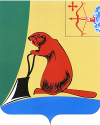 АДМИНИСТРАЦИЯ ТУЖИНСКОГО МУНИЦИПАЛЬНОГО РАЙОНА КИРОВСКОЙ ОБЛАСТИАДМИНИСТРАЦИЯ ТУЖИНСКОГО МУНИЦИПАЛЬНОГО РАЙОНА КИРОВСКОЙ ОБЛАСТИАДМИНИСТРАЦИЯ ТУЖИНСКОГО МУНИЦИПАЛЬНОГО РАЙОНА КИРОВСКОЙ ОБЛАСТИАДМИНИСТРАЦИЯ ТУЖИНСКОГО МУНИЦИПАЛЬНОГО РАЙОНА КИРОВСКОЙ ОБЛАСТИАДМИНИСТРАЦИЯ ТУЖИНСКОГО МУНИЦИПАЛЬНОГО РАЙОНА КИРОВСКОЙ ОБЛАСТИАДМИНИСТРАЦИЯ ТУЖИНСКОГО МУНИЦИПАЛЬНОГО РАЙОНА КИРОВСКОЙ ОБЛАСТИПОСТАНОВЛЕНИЕПОСТАНОВЛЕНИЕПОСТАНОВЛЕНИЕПОСТАНОВЛЕНИЕПОСТАНОВЛЕНИЕПОСТАНОВЛЕНИЕ11.12.2018№430пгт Тужапгт Тужапгт Тужапгт ТужаОб отмене постановления администрации Тужинского             муниципального района от 01.09.2017 № 329Об отмене постановления администрации Тужинского             муниципального района от 01.09.2017 № 329Об отмене постановления администрации Тужинского             муниципального района от 01.09.2017 № 329Об отмене постановления администрации Тужинского             муниципального района от 01.09.2017 № 329Об отмене постановления администрации Тужинского             муниципального района от 01.09.2017 № 329Об отмене постановления администрации Тужинского             муниципального района от 01.09.2017 № 329В целях приведения нормативных правовых актов администрации Тужинского муниципального района в соответствие действующему законодательству администрация Тужинского муниципального района ПОСТАНОВЛЯЕТ:Отменить постановление администрации Тужинского муниципального района от 01.09.2017 №329 «Об утверждении Правил использования объектов общего пользования, расположенных на территории Тужинского муниципального района, для личных и бытовых нужд».Настоящее постановление вступает в силу с момента опубликования в Бюллетене муниципальных нормативных правовых актов органов местного самоуправления Тужинского муниципального района Кировской области.В целях приведения нормативных правовых актов администрации Тужинского муниципального района в соответствие действующему законодательству администрация Тужинского муниципального района ПОСТАНОВЛЯЕТ:Отменить постановление администрации Тужинского муниципального района от 01.09.2017 №329 «Об утверждении Правил использования объектов общего пользования, расположенных на территории Тужинского муниципального района, для личных и бытовых нужд».Настоящее постановление вступает в силу с момента опубликования в Бюллетене муниципальных нормативных правовых актов органов местного самоуправления Тужинского муниципального района Кировской области.В целях приведения нормативных правовых актов администрации Тужинского муниципального района в соответствие действующему законодательству администрация Тужинского муниципального района ПОСТАНОВЛЯЕТ:Отменить постановление администрации Тужинского муниципального района от 01.09.2017 №329 «Об утверждении Правил использования объектов общего пользования, расположенных на территории Тужинского муниципального района, для личных и бытовых нужд».Настоящее постановление вступает в силу с момента опубликования в Бюллетене муниципальных нормативных правовых актов органов местного самоуправления Тужинского муниципального района Кировской области.В целях приведения нормативных правовых актов администрации Тужинского муниципального района в соответствие действующему законодательству администрация Тужинского муниципального района ПОСТАНОВЛЯЕТ:Отменить постановление администрации Тужинского муниципального района от 01.09.2017 №329 «Об утверждении Правил использования объектов общего пользования, расположенных на территории Тужинского муниципального района, для личных и бытовых нужд».Настоящее постановление вступает в силу с момента опубликования в Бюллетене муниципальных нормативных правовых актов органов местного самоуправления Тужинского муниципального района Кировской области.В целях приведения нормативных правовых актов администрации Тужинского муниципального района в соответствие действующему законодательству администрация Тужинского муниципального района ПОСТАНОВЛЯЕТ:Отменить постановление администрации Тужинского муниципального района от 01.09.2017 №329 «Об утверждении Правил использования объектов общего пользования, расположенных на территории Тужинского муниципального района, для личных и бытовых нужд».Настоящее постановление вступает в силу с момента опубликования в Бюллетене муниципальных нормативных правовых актов органов местного самоуправления Тужинского муниципального района Кировской области.В целях приведения нормативных правовых актов администрации Тужинского муниципального района в соответствие действующему законодательству администрация Тужинского муниципального района ПОСТАНОВЛЯЕТ:Отменить постановление администрации Тужинского муниципального района от 01.09.2017 №329 «Об утверждении Правил использования объектов общего пользования, расположенных на территории Тужинского муниципального района, для личных и бытовых нужд».Настоящее постановление вступает в силу с момента опубликования в Бюллетене муниципальных нормативных правовых актов органов местного самоуправления Тужинского муниципального района Кировской области.Глава Тужинского                муниципального района    Е.В. ВидякинаГлава Тужинского                муниципального района    Е.В. ВидякинаГлава Тужинского                муниципального района    Е.В. Видякина